DIRECCIÓN ACADÉMICA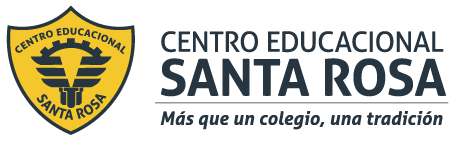 DEPARTAMENTO DE CONTABILIDADRespeto – Responsabilidad – Resiliencia – Tolerancia Pauta de Corrección Guía 3 Comercio Nacional e InternacionalActividad1. ¿Qué productos están sujetos a control de importación de acuerdo a la legislación vigente?Resp: Armas de fuego, material audiovisual de artes marciales, alcoholes, productos agrícolas y ganaderos, productos farmacéuticos y psicotrópicos.2. ¿Qué instituciones son las encargadas de controlar el ingreso de mercancías a nuestro país?Resp: Servicio Nacional de Aduanas, Servicio Agrónomo Ganadero, Seremi de Salud, Instituto de Salud Pública, Servicio General de Movilización Nacional.¿Qué productos no se pueden importar?Resp: Vehículos y motos usadas, pornografía, desechos industriales, neumáticos usados y recauchados.¿Menciona los documentos obligatorios para realizar una importación comercial?Resp: Conocimiento de embarque, Factura comercial original, Declaración jurada ¿Qué es el conocimiento de embarque?Resp: Es un documento obligatorio para realizar una importación el cual acredita que la mercancía le pertenece al importador. ¿En qué casos la importación necesita contratar a un agente de aduanas?Resp: Cuando se trata de una importación sobre un valor US$1.000 valor FOB y que la mercancía sea  de carácter comercial, es decir para la venta en nuestro país.¿Qué impuestos debe pagar una importación?Resp: Por regla general un impuesto de importación llamado Ad Valoren que corresponde al 6% del valor CIF, Impuesto al valor agregado IVA, Impuesto adicional en caso de algunas mercancías. 